Let’s talk about !□ When do you want to do that?□ When do you practice?□ Where do you want to live [go]?□ Where can you do that?□ Who do you want to meet?□ Who’s your hero?□ What’s your dream [goal]?□ What do you want to be in the future?□ Why do you think so?□ Why not?□ How did you get that idea?□ How about practicing the guitar every day?【その他の質問】□ Do you want to go abroad?□ Are you excited?【やり取りの例】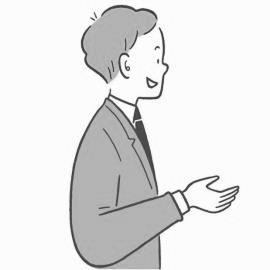 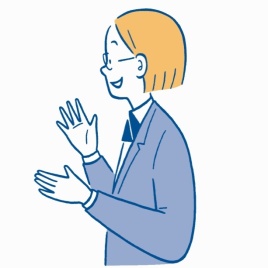 